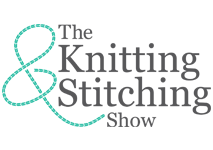 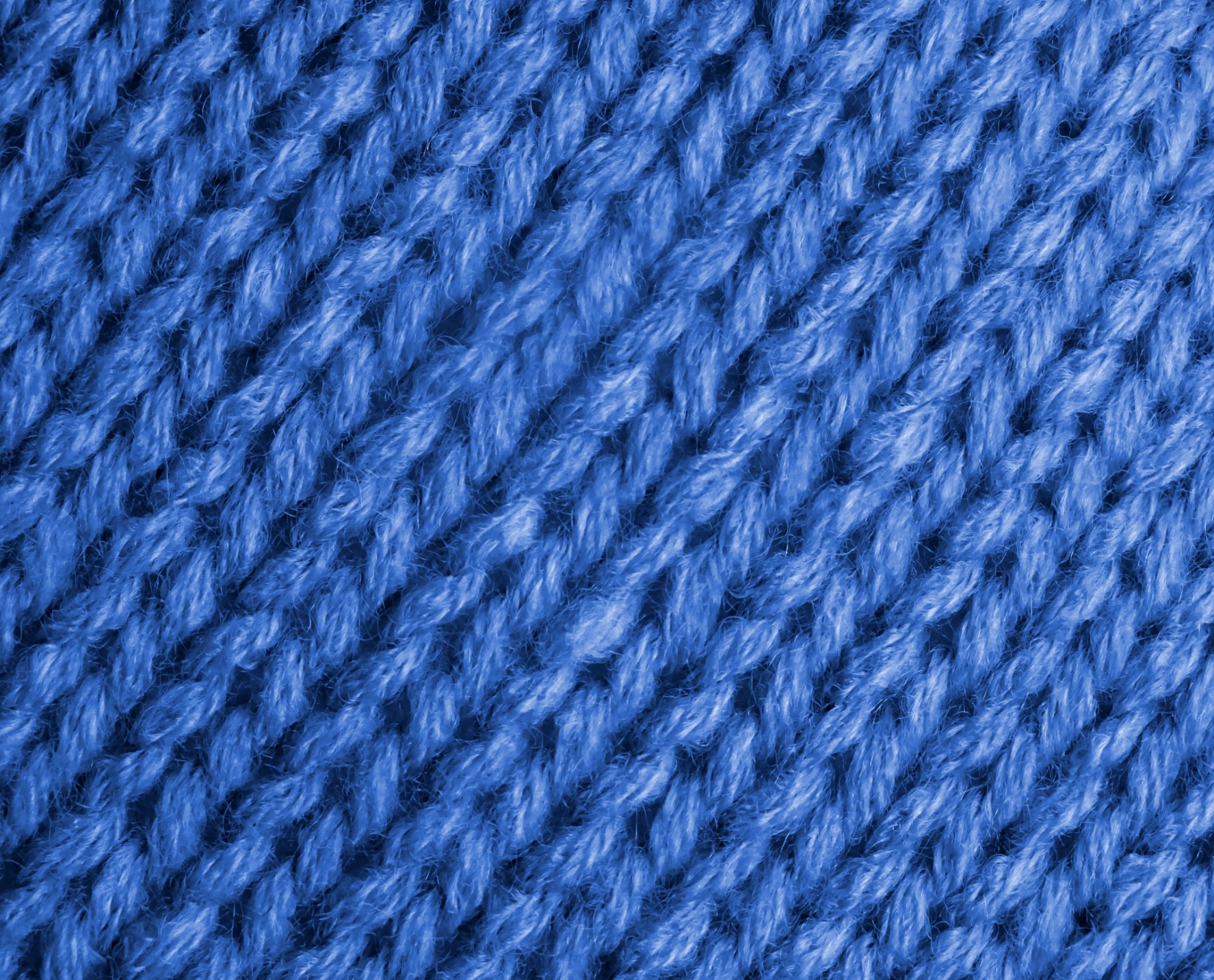 Alexandra PalaceThursday 8th October 9.00am- 6.00pm£35For further information please contact:The Gill Nethercott Centre01256 896270gillnethercottcentre@btconnect.com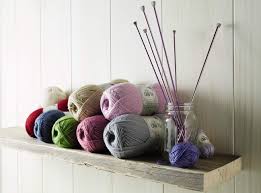 